Dear Parents,I hope you are all well.I wish to up-date you on a number of dates and events we have planned over the coming two weeks. Shortly we will have our virtual Christmas Play for you all to see on our school website. Staff and children have put a lot of thought and work in to the best way we could show the children’s talents amidst the current situation. We hope you enjoy it. Hopefully, we will be able to resume to our big performances next year, performances which we all miss and love and put us in the Christmas spirit. Please can all ticket sales be returned to school no later than Monday 14th December? As we are conscious that we have asked for financial support over the Summer and on other occasions, tickets this year are only 50p. However all this money will be used in some form to support the children from the Playgroup and the school. We have also had some more prizes added to the list. The best of luck to all who have entered.On Friday 18th December we have an eventful day planned. We will perform the draw. There is also a special guest arriving for the children from the Playgroup and School on the day, this big guy observing social distancing rules! Thanks to the help of Mrs Mary McAlinden, SLNRA. The children will also be having a movie and party in the afternoon. As the catering staff of Birches P.S were in a difficult positon to provide a traditional Christmas dinner this year, the PTA have organised a Christmas dinner for all children on 18th December. This dinner will be at no cost to parents. In order for staff to serve the dinner quickly whilst it is warm, the dinner will come plated consisting of potatoes, roast potatoes, turkey and ham, brussel sprouts and carrots. Gravy and stuffing will be optional. Again all will be on the one plate. We know some of some children have allergies so please can their parents contact Patricia individually before Thursday 10th and we can come to an alternative arrangement for something for them on that day. It is important however that we know by Thursday 10th as to how many children are availing of this meal. So please can your child pass this message on to their class teacher. Mrs Copeland can take the message for Primary 1&2 via SeeSaw. Please remember to wear your Christmas jumper to school on Friday 18th!School will close on Tuesday 22nd December at 11am. There will be no bus on that day. On behalf of staff please accept our warmest wishes to you over the Christmas break. We want to thank you for your positive support and words of kindness and encouragement throughout the year. Miss R Robinson 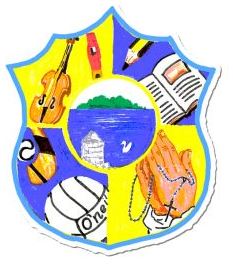 Principal:  Miss R RobinsonB Ed (Hons) M ED PQHTel:    028 38851778Fax:  028 38852568   St Mary’s Primary School84 Maghery RoadMagheryDungannonCo TyroneBT71 6PA                                                                                    07/12/2020